Руководитель регионального проектаГаранина Татьяна Анатольевна________________________«___» _____________ 2019 годаОТЧЕТО ХОДЕ РЕАЛИЗАЦИИ РЕГИОНАЛЬНОГО ПРОЕКТА НА 01.09.2019«Культурная среда»Саратовская областьОбщий статус реализацииКлючевые рискиСтатус исполнения бюджетаСведения об исполнении бюджетаДинамика достижения контрольных точекСведения о достижении результатов, контрольных точек и мероприятийРискиБюджетКонтрольные точки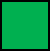 Отсутствие отклоненийОтсутствие отклоненийОтсутствие отклонений№п/пСтатусНаименование соответствующего раздела паспорта проектаКраткое описание рискаПредлагаемое решение1.отсутствуютотсутствуютотсутствуютотсутствуют№п/пСтатусНаименование результата федерального проекта и источника финансового обеспеченияОбъем финансового обеспечения, млн. руб.Объем финансового обеспечения, млн. руб.Объем финансового обеспечения, млн. руб.Объем финансового обеспечения, млн. руб.Объем финансового обеспечения, млн. руб.Исполнение, млн. руб.Исполнение, млн. руб.Процент исполнения(8)/(5)*100Процент исполнения(8)/(5)*100Процент исполнения(8)/(5)*100КомментарийКомментарийКомментарий№п/пСтатусНаименование результата федерального проекта и источника финансового обеспеченияПредусмотрено паспортом регионального проектаСводная бюджетная росписьЛимиты бюджетных обязательствЛимиты бюджетных обязательствЛимиты бюджетных обязательствУчтенные бюджетные обязательстваКассовое исполнениеПроцент исполнения(8)/(5)*100Процент исполнения(8)/(5)*100Процент исполнения(8)/(5)*100КомментарийКомментарийКомментарий1234566678999101010Создать (реконструировать) культурно-досуговые организации клубного типа на территориях сельских поселений, обеспечить развитие муниципальных библиотек(пп «д» пункта 12 Указа Президента РФ от 7 мая 2018 № 204)  («Культурная среда»)Создать (реконструировать) культурно-досуговые организации клубного типа на территориях сельских поселений, обеспечить развитие муниципальных библиотек(пп «д» пункта 12 Указа Президента РФ от 7 мая 2018 № 204)  («Культурная среда»)Создать (реконструировать) культурно-досуговые организации клубного типа на территориях сельских поселений, обеспечить развитие муниципальных библиотек(пп «д» пункта 12 Указа Президента РФ от 7 мая 2018 № 204)  («Культурная среда»)Создать (реконструировать) культурно-досуговые организации клубного типа на территориях сельских поселений, обеспечить развитие муниципальных библиотек(пп «д» пункта 12 Указа Президента РФ от 7 мая 2018 № 204)  («Культурная среда»)Создать (реконструировать) культурно-досуговые организации клубного типа на территориях сельских поселений, обеспечить развитие муниципальных библиотек(пп «д» пункта 12 Указа Президента РФ от 7 мая 2018 № 204)  («Культурная среда»)Создать (реконструировать) культурно-досуговые организации клубного типа на территориях сельских поселений, обеспечить развитие муниципальных библиотек(пп «д» пункта 12 Указа Президента РФ от 7 мая 2018 № 204)  («Культурная среда»)Создать (реконструировать) культурно-досуговые организации клубного типа на территориях сельских поселений, обеспечить развитие муниципальных библиотек(пп «д» пункта 12 Указа Президента РФ от 7 мая 2018 № 204)  («Культурная среда»)Создать (реконструировать) культурно-досуговые организации клубного типа на территориях сельских поселений, обеспечить развитие муниципальных библиотек(пп «д» пункта 12 Указа Президента РФ от 7 мая 2018 № 204)  («Культурная среда»)Создать (реконструировать) культурно-досуговые организации клубного типа на территориях сельских поселений, обеспечить развитие муниципальных библиотек(пп «д» пункта 12 Указа Президента РФ от 7 мая 2018 № 204)  («Культурная среда»)Создать (реконструировать) культурно-досуговые организации клубного типа на территориях сельских поселений, обеспечить развитие муниципальных библиотек(пп «д» пункта 12 Указа Президента РФ от 7 мая 2018 № 204)  («Культурная среда»)Создать (реконструировать) культурно-досуговые организации клубного типа на территориях сельских поселений, обеспечить развитие муниципальных библиотек(пп «д» пункта 12 Указа Президента РФ от 7 мая 2018 № 204)  («Культурная среда»)Создать (реконструировать) культурно-досуговые организации клубного типа на территориях сельских поселений, обеспечить развитие муниципальных библиотек(пп «д» пункта 12 Указа Президента РФ от 7 мая 2018 № 204)  («Культурная среда»)Создать (реконструировать) культурно-досуговые организации клубного типа на территориях сельских поселений, обеспечить развитие муниципальных библиотек(пп «д» пункта 12 Указа Президента РФ от 7 мая 2018 № 204)  («Культурная среда»)Создать (реконструировать) культурно-досуговые организации клубного типа на территориях сельских поселений, обеспечить развитие муниципальных библиотек(пп «д» пункта 12 Указа Президента РФ от 7 мая 2018 № 204)  («Культурная среда»)Создать (реконструировать) культурно-досуговые организации клубного типа на территориях сельских поселений, обеспечить развитие муниципальных библиотек(пп «д» пункта 12 Указа Президента РФ от 7 мая 2018 № 204)  («Культурная среда»)Создание (реконструкция) и капитальный ремонт культурно-досуговых учреждений в сельской местностиСоздание (реконструкция) и капитальный ремонт культурно-досуговых учреждений в сельской местностиСоздание (реконструкция) и капитальный ремонт культурно-досуговых учреждений в сельской местностиСоздание (реконструкция) и капитальный ремонт культурно-досуговых учреждений в сельской местностиСоздание (реконструкция) и капитальный ремонт культурно-досуговых учреждений в сельской местностиСоздание (реконструкция) и капитальный ремонт культурно-досуговых учреждений в сельской местностиСоздание (реконструкция) и капитальный ремонт культурно-досуговых учреждений в сельской местностиСоздание (реконструкция) и капитальный ремонт культурно-досуговых учреждений в сельской местностиСоздание (реконструкция) и капитальный ремонт культурно-досуговых учреждений в сельской местностиСоздание (реконструкция) и капитальный ремонт культурно-досуговых учреждений в сельской местностиСоздание (реконструкция) и капитальный ремонт культурно-досуговых учреждений в сельской местностиСоздание (реконструкция) и капитальный ремонт культурно-досуговых учреждений в сельской местностиСоздание (реконструкция) и капитальный ремонт культурно-досуговых учреждений в сельской местностиСоздание (реконструкция) и капитальный ремонт культурно-досуговых учреждений в сельской местностиСоздание (реконструкция) и капитальный ремонт культурно-досуговых учреждений в сельской местностиРеконструировано 1 и капитально отремонтировано 2 культурно-досуговых учреждения в сельской местности, в том числе56,456,456,056,056,056,018,1932,232,232,2Федеральный бюджет49,749,749,349,349,349,317,535,235,235,2Бюджеты государственных внебюджетных фондов Российской ФедерацииКонсолидированный бюджет области, в том числеОбластной бюджет6,16,16,16,16,16,10,69,49,49,4Местные бюджеты0,60,60,60,60,60,60,0915,015,015,0Внебюджетные источникиХХХХХОбеспечение учреждений культуры передвижными многофункциональными культурными центрами (автоклубами)Обеспечение учреждений культуры передвижными многофункциональными культурными центрами (автоклубами)Обеспечение учреждений культуры передвижными многофункциональными культурными центрами (автоклубами)Обеспечение учреждений культуры передвижными многофункциональными культурными центрами (автоклубами)Обеспечение учреждений культуры передвижными многофункциональными культурными центрами (автоклубами)Обеспечение учреждений культуры передвижными многофункциональными культурными центрами (автоклубами)Обеспечение учреждений культуры передвижными многофункциональными культурными центрами (автоклубами)Обеспечение учреждений культуры передвижными многофункциональными культурными центрами (автоклубами)Обеспечение учреждений культуры передвижными многофункциональными культурными центрами (автоклубами)Обеспечение учреждений культуры передвижными многофункциональными культурными центрами (автоклубами)Обеспечение учреждений культуры передвижными многофункциональными культурными центрами (автоклубами)Обеспечение учреждений культуры передвижными многофункциональными культурными центрами (автоклубами)Обеспечение учреждений культуры передвижными многофункциональными культурными центрами (автоклубами)Обеспечение учреждений культуры передвижными многофункциональными культурными центрами (автоклубами)Обеспечение учреждений культуры передвижными многофункциональными культурными центрами (автоклубами)Приобретено четыре многофункциональных культурных центра (автоклуба), в том числе19,219,219,019,019,04,74,724,524,524,5Федеральный бюджет18,618,618,618,618,64,64,624,724,724,7Бюджеты государственных внебюджетных фондов Российской ФедерацииКонсолидированный бюджет области, в том числеОбластной бюджет0,40,40,40,40,40,10,125,025,025,0Местные бюджеты0,20,2Внебюджетные источникиХХХХХСоздание модельных библиотекСоздание модельных библиотекСоздание модельных библиотекСоздание модельных библиотекСоздание модельных библиотекСоздание модельных библиотекСоздание модельных библиотекСоздание модельных библиотекСоздание модельных библиотекСоздание модельных библиотекСоздание модельных библиотекСоздание модельных библиотекСоздание модельных библиотекСоздание модельных библиотекСоздание модельных библиотек9 муниципальных библиотек, получивших современное оборудование55,055,055,055,015,715,715,715,728,528,5Федеральный бюджет55,055,055,055,015,715,715,715,715,728,5Бюджеты государственныхвнебюджетных фондов Российской ФедерацииКонсолидированный бюджет области, в том числеОбластной бюджетМестные бюджетыВнебюджетные источникиВсего по региональному проекту за счет всех источников, в том числе130,6130,6130,6130,066,066,038,5938,5938,5929,529,529,5Федеральный бюджетФедеральный бюджетФедеральный бюджет123,3123,3123,3122,959,359,337,837,837,830,730,730,7Бюджеты государственных внебюджетных фондов Российской ФедерацииБюджеты государственных внебюджетных фондов Российской ФедерацииБюджеты государственных внебюджетных фондов Российской ФедерацииКонсолидированный бюджет области, в том числеКонсолидированный бюджет области, в том числеКонсолидированный бюджет области, в том числеОбластной бюджетОбластной бюджетОбластной бюджет6,56,56,56,56,16,10,70,70,710,810,810,8Местные бюджетыМестные бюджетыМестные бюджеты0,80,80,80,60,60,60,090,090,0911,311,311,3Внебюджетные источникиВнебюджетные источникиВнебюджетные источникиХХХХХ№п/пУровень контроляСтатусНаименование результата, контрольной точки, мероприятияСрок реализацииСрок реализацииОтветственный исполнительКомментарий№п/пУровень контроляСтатусНаименование результата, контрольной точки, мероприятияпланфакт/прогнозОтветственный исполнительКомментарий1Совет при Губернаторе области по стратегическому развитию и региональным проектамПостроены (реконструированы) и (или) капитально отремонтированы культурно-досуговые учреждения в сельской местности 001.01.2019-31.12.201901.01.2019-31.12.2019Баркетов В.А.,Заместитель министра культуры Саратовской областиПредусмотрена: в 2019 году - реконструкция Дома культуры в Краснокутском муниципальном районе; капитальный ремонт зданий 2 домов культуры в Балашовском и Романовском районах; в 2020 году - капитальный ремонт 3 домов культуры в муниципальных районах области; в 2021 году: капитальный ремонт 3 домов культуры в муниципальных районах области1.1Проектный комитетКТ: Получены положительные заключения по результатам государственных экспертиз01.01.2019-01.01.201901.01.2019Баркетов В.А.,Заместитель министра культуры Саратовской областиПолучены положительные заключения по результатам государственных экспертиз1.1.1Руководитель регионального проектаПолучение положительного заключения по результатам государственной экспертизы01.01.2019-01.01.201901.01.2019Петренко В.В.,начальник отдела формирования материально-технической базы и государственных закупок министерства культуры Саратовской областиПолучены положительные заключения по результатам государственных экспертиз1.2Проектный комитетКТ: Получено разрешение на строительство (реконструкцию)01.01.2019-01.07.201920.06.2019Баркетов В.А.,Заместитель министра культуры Саратовской областиПолучено разрешение на реконструкцию дома культуры с.Комсомольское Краснокутского района области №64- RU 64517304-16-2019 1.2.1Руководитель регионального проектаПолучение разрешения на строительство (реконструкцию)01.01.2019-01.07.201920.06.2019Петренко В.В.,начальник отдела формирования материально-технической базы и государственных закупок министерства культуры Саратовской областиПолучено разрешение на реконструкцию дома культуры с.Комсомольское №64- RU 64517304-16-2019 1.3Проектный комитетКТ: Строительно-монтажные работы завершены01.01.2019-01.12.201901.01.2019-01.12.2019Баркетов В.А.,заместительминистра культуры Саратовской областиВ домах культуры с.Комсомольское Краснокутского района и с. Усть-Щербедино Романовского района строительно-монтажные работы продолжаются. В доме культуры с.Репное Балашовского района работы завершены 05.07.2019.1.3.1Руководитель регионального проектаЗавершение строительно-монтажных работ01.01.2019-01.12.201901.01.2019-01.12.2019Петренко В.В.,начальник отдела формирования материально-технической базы и государственных закупок министерства культуры Саратовской областиВ домах культуры с.Комсомольское Краснокутского района и с. Усть-Щербедино Романовского района строительно-монтажные работы продолжаются. В доме культуры с.Репное Балашовского района работы завершены 05.07.2019.1.4Проектный комитетУтверждено распределение межбюджетных трансфертов по муниципальным образованиям01.01.2019-01.05.201914.03.2019Баркетов В.А.,заместительминистра культуры Саратовской областиПостановлением Правительства Саратовской области № 48-ПР от 14.03.2019 утверждено распределение межбюджетных трансфертов по муниципальным образованиям1.4.1Руководитель регионального проектаУтверждение распределения межбюджетных трансфертов по муниципальным образованиям01.01.2019-01.05.201914.03.2019Петренко В.В.,начальник отдела формирования материально-технической базы и государственных закупок министерства культуры Саратовской областиПостановлением Правительства Саратовской области № 48-ПР от 14.03.2019 утверждено распределение межбюджетных трансфертов по муниципальным образованиям1.5Проектный комитетКТ: С субъектами Российской Федерации заключены соглашения о предоставлении бюджетам субъектов Российской Федерации межбюджетных трансфертов01.01.2019-01.05.201912.02.2019Каляева С.А.,заместительминистра культуры Саратовской областиС Министерством культуры Российской Федерации заключено соглашение о предоставлении Саратовской области межбюджетных трансфертов № 054-09-2019-183 от 12.02.20191.5.1Руководитель регионального проектаЗаключение соглашения о предоставлении межбюджетного трансферта01.01.2019-01.05.201912.02.2019Фурман О.Ю.,начальник 	отдела экономики, планирования и финансов министерства культуры Саратовской областиС Министерством культуры Российской Федерации заключено соглашение о предоставлении Саратовской области межбюджетных трансфертов № 054-09-2019-183 от 12.02.20191.6Проектный комитетКТ: Закупка включена в план закупок01.01.2019-01.06.201905.04.2019Баркетов В.А.,заместительминистра культуры Саратовской областиДом культуры с.Комсомольское: дата внесения изменений в план-график закупок – 28.03.2019, ИКЗ № 193641797123964170100100120124120000Дом культуры с.Репное: дата внесения изменений в план-график закупок – 28.03.2019, ИКЗ № 193644003753164400100100340014391000Дом культуры с.Усть-Щербедино: дата внесения изменений в план-график закупок – 05.04.2019; ИКЗ № 1936430004505643001001002000100000001.6.1Руководитель регионального проектаВключение закупки в план закупок01.01.2019-01.06.201905.04.2019Петренко В.В.,начальник отдела формирования материально-технической базы и государственных закупок министерства культуры Саратовской областиДом культуры с.Комсомольское: дата внесения изменений в план-график закупок – 28.03.2019, ИКЗ № 193641797123964170100100120124120000Дом культуры с.Репное: дата внесения изменений в план-график закупок – 28.03.2019, ИКЗ № 193644003753164400100100340014391000Дом культуры с.Усть-Щербедино: дата внесения изменений в план-график закупок – 05.04.2019; ИКЗ № 1936430004505643001001002000100000001.7Проектный комитетКТ: Сведения о государственном (муниципальном) контракте внесены в реестр контрактов, заключенных заказчиками по результатам закупок01.01.2019-01.07.201927.05.2019Баркетов В.А.,заместительминистра культуры Саратовской областиСведения о государственном (муниципальном) контракте внесены в реестр контрактов, заключенных заказчиками по результатам закупок1. Дом культуры с.Комсомольское – № 0160300011619000043 от 25.05.2019;2. Дом культуры с.Репное - № 0360300052819000256-3 от 20.05.2019;3. Дом культуры с.Усть-Щербедино - № 1 от 27.05.20191.7.1Руководитель регионального проектаВнесение сведений о государственном (муниципальном) контракте в реестр контрактов, заключенных заказчиками по результатам закупок01.01.2019-01.07.201927.05.2019Петренко В.В.,начальник отдела формирования материально-технической базы и государственных закупок министерства культуры Саратовской областиСведения о государственном (муниципальном) контракте внесены в реестр контрактов, заключенных заказчиками по результатам закупок1. Дом культуры с.Комсомольское – № 0160300011619000043 от 25.05.2019;2. Дом культуры с.Репное - № 0360300052819000256-3 от 20.05.2019;3. Дом культуры с.Усть-Щербедино - № 1 от 27.05.20192Совет при Губернаторе области по стратегическому развитию и региональным проектамПриобретено четыре передвижных многофункциональных культурных центров (автоклубов) для обслуживания сельского населения01.01.2019-01.12.201901.01.2019-01.12.2019Баркетов В.А.,заместительминистра культуры Саратовской областиРасширение географии оказания услуг населению сельской местности. Доступность услуг населению, проживающих в труднодоступных районах. Увеличение форм и методов обслуживания населения сельской местности.2.1Проектный комитетКТ: Утверждено распределение межбюджетных трансфертов по субъектам Российской Федерации (муниципальным образованиям)01.01.2019-01.03.201914.03.2019Баркетов В.А.,заместительминистра культуры Саратовской областиПостановлением Правительства Саратовской области № 48-ПР от 14.03.2019 установлены размеры межбюджетных трансфертов и перечень муниципальных образований, объекты культуры которых подлежат оснащению автоклубами2.1.1Руководитель регионального проектаУтверждение распределения межбюджетных трансфертов по субъектам Российской Федерации (муниципальным образованиям)01.01.2019-01.03.201914.03.2019Петренко В.В.,начальник отдела формирования материально-технической базы и государственных закупок министерства культуры Саратовской областиПостановлением Правительства Саратовской области № 48-ПР от 14.03.2019 установлены размеры межбюджетных трансфертов и перечень муниципальных образований, объекты культуры которых подлежат оснащению автоклубами2.2Проектный комитетКТ: С субъектами Российской Федерации заключены соглашения о предоставлении бюджетам субъектов Российской Федерации межбюджетных трансфертов*01.01.2019-01.03.201912.02.2019Каляева С.А.,заместительминистра культуры Саратовской областиМинистерством культуры области с Министерством культуры Российской Федерации заключено соглашение о предоставлении субсидии из федерального бюджета бюджету субъекта Российской Федерации на государственную поддержку отрасли культуры от 12 февраля 2019 года № 054-09-2019-1832.2.1Руководитель регионального проектаЗаключение соглашения о предоставлении межбюджетного трансферта01.01.2019-01.03.201912.02.2019Фурман О.Ю.,начальник 	отдела экономики, планирования и финансов министерства культуры Саратовской областиМинистерством культуры области с Министерством культуры Российской Федерации заключено соглашение о предоставлении субсидии из федерального бюджета бюджету субъекта Российской Федерации на государственную поддержку отрасли культуры от 12 февраля 2019 года № 054-09-2019-1833Совет при Губернаторе области по стратегическому развитию и региональным проектамПереоснащены муниципальные библиотеки по модельному стандарту 001.01.2019-01.12.201901.01.2019-01.12.2019Астафьева Т.В.,первый заместительминистра культуры Саратовской областиВ соответствии с модельным стандартом созданы интеллектуальные центры, оснащенные скоростным Интернетом, доступом к современным отечественным информационным ресурсам научного и художественного содержания, к оцифрованным ресурсам периодической печати. Всего планируется создание 11 модельных библиотек, из которых 9 библиотек - в 2019 году3.1Проектный комитетКТ: Утверждено распределение межбюджетных трансфертов по субъектам Российской Федерации (муниципальным образованиям)01.01.2019-01.05.2019 26.04.2019Астафьева Т.В.,первый заместительминистра культуры Саратовской областиРаспоряжением Правительства Саратовской области от 26.04.2019 № 84-Пр установлены размеры межбюджетных трансфертов и перечень муниципальных образований, в которых будут созданы модельные библиотеки3.1.1Руководитель регионального проектаУтверждение распределения межбюджетных трансфертов по субъектам Российской Федерации (муниципальным образованиям)01.01.2019-01.05.201926.04.2019Познякова Е.В.,начальник 	отдела взаимодействия с учреждениями культуры министерства культуры Саратовской областиРаспоряжением Правительства Саратовской области от 26.04.2019 № 84-Пр установлены размеры межбюджетных трансфертов и перечень муниципальных образований, в которых будут созданы модельные библиотеки3.2Проектный комитетКТ: С субъектами Российской Федерации заключены соглашения о предоставлении бюджетам субъектов Российской Федерации межбюджетных трансфертов*01.01.2019-01.05.201926.04.2019Каляева С.А.,заместительминистра культуры Саратовской областиС Министерством культуры Российской Федерации заключено соглашение о предоставлении Саратовской области межбюджетного трансферта № 054-17-2019-067 от 26.04.20193.2.1Руководитель регионального проектаЗаключение соглашения о предоставлении межбюджетного трансферта01.01.2019-01.05.201926.04.2019Фурман О.Ю.,начальник 	отдела экономики, планирования и финансов министерства культуры Саратовской областиС Министерством культуры Российской Федерации заключено соглашение о предоставлении Саратовской области межбюджетного трансферта № 054-17-2019-067 от 26.04.20193.3Проектный комитет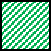 КТ: Закупка включена в план закупок01.01.2019-01.11.201901.01.2019-01.11.2019Астафьева Т.В.,первый заместительминистра культуры Саратовской областиВ настоящее время библиотеками проводятся аукционы и заключаются договора на поставку компьютерной техники и мебели, книжной продукции, а также на современное оснащение библиотечного пространства. Закупки вносятся в планы закупок.3.3.1Руководитель регионального проектаВключение закупки в план закупок01.01.2019-01.11.201901.01.2019-01.11.2019Познякова Е.В.,начальник 	отдела взаимодействия с учреждениями культуры министерства культуры Саратовской областиВ настоящее время библиотеками проводятся аукционы и заключаются договора на поставку компьютерной техники и мебели, книжной продукции, а также на современное оснащение библиотечного пространства. Закупки вносятся в планы закупок.3.4Проектный комитетКТ: Сведения о государственном (муниципальном) контракте внесены в реестр контрактов, заключенных заказчиками по результатам закупок01.01.2019-01.12.201901.01.2019-01.12.2019Астафьева Т.В.,первый заместительминистра культуры Саратовской областиВ настоящее время библиотеками проводятся аукционы и заключаются договора на поставку компьютерной техники и мебели, книжной продукции, а также на современное оснащение библиотечного пространства. Сведения о муниципальных контрактах вносятся в реестр контрактов3.4.1Руководитель регионального проектаВнесение сведений о государственном (муниципальном) контракте в реестр контрактов, заключенных заказчиками по результатам закупок01.01.2019 -01.12.201901.01.2019 -01.12.2019Познякова Е.В.,начальник 	отдела взаимодействия с учреждениями культуры министерства культуры Саратовской областиВ настоящее время библиотеками проводятся аукционы и заключаются договора на поставку компьютерной техники и мебели, книжной продукции, а также на современное оснащение библиотечного пространства. Сведения о муниципальных контрактах вносятся в реестр контрактов3.5Проектный комитетКТ: Произведена приемка поставленных товаров, выполненных работ, оказанных услуг01.01.2019 -01.12.201901.01.2019 -01.12.2019Астафьева Т.В.,первый заместительминистра культуры Саратовской областиПроизводится приёмка компьютерной техники и мебели, книжной продукции3.5.1Руководитель регионального проектаПриемка поставленных товаров, выполненных работ, оказанных услуг01.01.2019 -01.12.201901.01.2019 -01.12.2019Познякова Е.В.,начальник 	отдела взаимодействия с учреждениями культуры министерства культуры Саратовской областиПроизводится приёмка компьютерной техники и мебели, книжной продукции3.6Проектный комитетКТ: Произведена оплата поставленных товаров, выполненных работ, оказанных услуг по государственному (муниципальному) контракту01.01.2019 -01.12.201901.01.2019 -01.12.2019Астафьева Т.В.,первый заместительминистра культуры Саратовской областиПроизводится оплата поставленных товаров, выполненных работ, оказанных услуг по муниципальным контрактам3.6.1Руководитель регионального проектаОплата поставленных товаров, выполненных работ, оказанных услуг по государственному (муниципальному) контракту01.01.2019 -01.12.201901.01.2019 -01.12.2019Познякова Е.В.,начальник 	отдела взаимодействия с учреждениями культуры министерства культуры Саратовской областиПроизводится оплата поставленных товаров, выполненных работ, оказанных услуг по муниципальным контрактам